26.07.2021      «Прокуратура Олюторского района потребовала устранить нарушения прав детей на медицинское обслуживание»Прокуратура Олюторского района провела проверку в сфере охраны жизни и здоровья несовершеннолетних.Установлено, что с мая 2021 года на базе МКОУ «Тиличикская средняя школа» осуществляется образовательная деятельность дошкольной ступени образования (Тиличикский детский сад на 150 мест).В нарушение законодательства соответствующая лицензия на медицинский кабинет, а также санитарно-эпидемиологическое заключение о соответствии зданий, строений сооружений, помещений, оборудования, имущества не получены.Прокуратурой района в защиту прав несовершеннолетних подано в суд исковое заявление о возложении обязанности устранить нарушения, провести соответствующие обследования, оформить заключения и лицензию.Олюторский районный суд иск прокурора удовлетворил.Решение суда в законную силу не вступило.Устранение нарушений находится на контроле в прокуратуре района.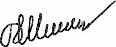 Прокурор района									        Р.С. Шостак